Local Scholarship ChecklistFirst and last Name: _________________________________________________________________________Please check all scholarships for which you are applying and then attach this list to the front of your application packet. Only 1 form neededTop of FormBottom of Form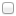 American Legion Auxiliary American Legion Sergy Post 98 Bank Iowa Spirit of Chandy ScholarshipBill O’Riley Business ScholarshipCardinal Theatre Patron Cathy Hookham Memorial Charles Hockenberry Foundation ScholarshipCHS Class of 1954 CHS Class of 1965Clarinda Community Theatre Jolly Ann Davidson Clarinda Community Theatre Bob Tunnicliff Clarinda Kiwanis Clarinda Optimist Clarinda Regional Health Center Auxiliary Clarinda Rotary ClubClarinda Young Women’s Christian Association (Y. W. C. A.) Darrell & Mary Hutchinson Vocational Dorothy J. Salomon Ethel Brockman Nursing FCCLA- Candee Crain Memorial Glenn Miller Music Prize Glenn Miller VFWHelen Hawley O.E.S. Music Award Hugh Loudon Agricultural/Business Iowa Western Foundation ScholarshipsMary Montgomery Memorial Masonic Lodge Maxine S. Loudon Norm Mier Memorial ScholarshipPage County Cattlemen ScholarshipPage County Farm Bureau ScholarshipPatsy Martin ScholarshipRalph & Gladys Borden Memorial Robert & Irene Renshaw- Education Robert & Irene Renshaw- Vocational Scrap Happy Quilt Guild Sturm Financial Services Swisher Family VocationalTaylor County Farm BureauVernon J. Baker Educators’ ScholarshipWallin Heating and PlumbingDr. Willard G. Kuehn Memorial ScholarshipOther______________________________________________